О внесении изменений в постановление администрации                                                                  Долгоостровского сельского поселения от 04.09.2017 №46                                                                              «Об утверждении административного регламента по                                                                   предоставлению муниципальной услуги «Выдача, продление                                                                              ордера-разрешения на производство земляных работ»В соответствии с Федеральным законом от 2 марта 2007 года №25-ФЗ «О муниципальной службе в Российской Федерации», на основании протокола №5 от 22.03.2022 Министерства строительства, архитектуры и жилищно-коммунального хозяйства Чувашской Республики, администрация Долгоостровского сельского поселения Батыревского района Чувашской РеспубликиП О С Т А Н О В Л  Я Е Т:      1. Внести в постановление администрации Долгоостровского сельского поселения от 04.09.2017 №46 «Об утверждении административного регламента по предоставлению муниципальной услуги «Выдача, продление ордера-разрешения на производство земляных работ» следующие изменения:          - подпункт 2.6.1.4 дополнить абзацем следующего содержания:«4. Выполнение земляных работ по строительству газопроводов протяженностью до 30м. в случае отсутствия пересечений с другими инженерными коммуникациями разрешить без получения разрешения (ордера) на производство работ с предварительным письменным уведомлением.».        2. Настоящее постановление вступает в силу после его официального опубликования. Глава администрации                                                                                                                   Долгоостровского сельского поселения                                                                                                                 Ф.А.АлиулловЧĂВАШ РЕСПУБЛИКИПАТАРЬЕЛ  РАЙОНĚ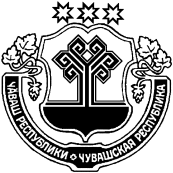 ЧУВАШСКАЯ РЕСПУБЛИКАБАТЫРЕВСКИЙ РАЙОНЫХРА СЫРМИ  ЯЛ   ПОСЕЛЕНИЙĚН АДМИНИСТРАЦИЙĔЙЫШĂНУ«18»  июль 2022 г. №25Ыхра  Сырми  ялеАДМИНИСТРАЦИЯДОЛГООСТРОВСКОГО СЕЛЬСКОГО  ПОСЕЛЕНИЯПОСТАНОВЛЕНИЕ«18» июля 2022г.  №25          дер. Долгий Остров